Entalpický výměník tepla ETWT WS 75Sortiment: K
Typové číslo: E192.0704.0000Výrobce: MAICO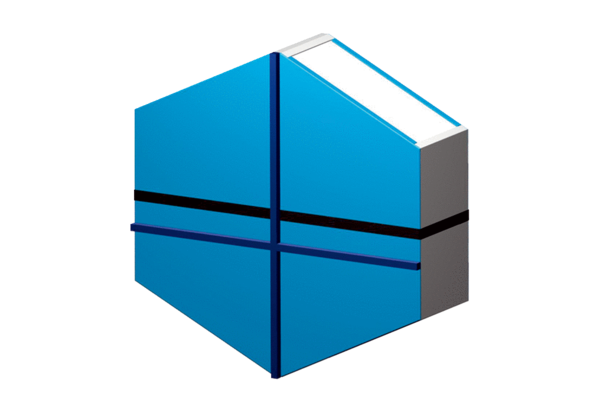 